Dodavatel: JTVa. s„ Křižíkova 1696, 370 01 České Budějovice; IČ: 25156527, DIČ: CZ25156527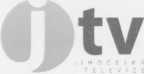 účet: 255592626/0300; e-mail: fakturace@jihoceskatelevize.cz; zapsána v OR u KS v Č. Budějovicích, oddíl B, vložka 786.ZÁVAZNÁ OBJEDNÁVKA - VÝROBA	číslo: MS200083-1Veškeré ceny jsou uváděny v Kč bez DPH. Veškeré stopáže jsou uváděny v sekundách.Poznámka či vysvětlení celkové ceny:Splatnost jednotlivých splátek je vždy 14 dnů od data vystavení faktury. Datum uskutečnění zdanitelného plnění je datum fakturace. Odběratel potvrzuje, že se seznámil s všeobecnými obchodními podmínkami JTV a.s., které jsou na zadní straně tohoto listu, a svým podpisem s nimi vyslovuje souhlas.Dodavatel: JTVa. s„ Křižíkova 1696, 370 01 České Budějovice: IČ: 25156527, DIČ: CZ25156527účet: 255592626/0300; e-mail: fakturace@jihoceskatelevize.cz; zapsána v OR u KS v Č. Budějovicích, oddíl B, vložka 786.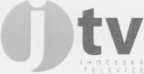 Všeobecné obchodní podmínky JTVI.Tyto všeobecné obchodní podmínky (dále jen VOP) platí pro smluvní vztahy mezi JTV s.r.o. a jejími obchodními partnery při poskytování reklamních služeb formou vysílání TV spotů na JTV nebo formou výroby TV spotů. Není-li uvedeno jinak, vztahují se ustanovení týkající se TV spotů i na sponzorské vzkazy a prezentační filmy. Není-li uvedeno jinak, vztahují se ustanovení týkající se vysílání TV spotů i na sponzorské kampaně a propagace produktu ve vysílání.Smlouva je uzavřena v okamžiku akceptace zástupcem objednatele podepsané závazné objednávky, tj. v okamžiku, kdy jsou na závazné objednávce podpisy zástupců obou smluvních stran.II.Ke sjednané ceně se připočítá DPH v zákonné výši. Dodavatel vystaví na sjednanou cenu fakturu (daňový doklad). Sjednaná cena (nebo její jednotlivé části) je splatná vždy ve lhůtě uvedené ve smlouvě, nedohodnou-li se smluvní strany jinak.V případě prodlení odběratele s úhradou sjednané ceny, nebo její části, je odběratel povinen hradit úrok z prodlení ve výši 0,01% z dlužné částky za každý započatý den prodlení.III.TV spot vyrobený JTV1. Dodavatel je povinen realizovat výrobu TV spotu, je-li výroba TV spotu předmětem objednávky odběratele, v souladu s pokyny odběratele, avšak výhradně tak, aby obsahem i formou odpovídal obecně závazným právním předpisům ČR a obecně uznávaným etickým normám.Dodavatel je povinen umožnit odběrateli konzultaci konceptu TV spotu a předvedení jeho finální podoby ke schválení, pokud o to odběratel projeví zájem a poskytne ktomu nezbytnou součinnost. Neprojeví-li odběratel bez zbytečného prodlení zájem o konzultaci TV spotu, považuje se za schválený v dodavatelem realizované podobě.Výkon autorských práv k TV spotu vyrobenému dodavatelem náleží dodavateli. Nedohodnou-li se smluvní strany písemně jinak, poskytuje dodavatel odběrateli oprávnění k užití díla, a to v celku nebo po částech, v rámci televizního vysílání na JTV a TV ZAK. Oprávnění k užití vyrobeného TV spotu ve větším rozsahu musejí smluvní strany dojednat písemně v samostatné doložce ke smlouvě.Dodavatel použije pro odvysílání výhradně TV spot schválený odběratelem, nebo TV spot, který se považuje v souladu s těmito VOP za schválený.Odběratel poskytne dodavateli patřičnou součinnost zejména při přípravě podkladů a tvorbě koncepce TV spotu, stanovení termínů pro jejich natáčení včetně náhradních a určení osoby pověřené k zastupování odběratele. Neposkytne-li odběratel dostatečnou součinnost či bude nutno provádět dodatečné úpravy na základě dodatečných požadavků odběratele, zavazuje se odběratel uhradit vzniklé vícenáklady.Za věcnou správnost dodaných textových, grafických či obrazových podkladů pro výrobu TV spotu odpovídá odběratel.V případě, že odběratel nevyjádří písemně veškeré výhrady k vyrobenému TV spotu nejpozději 24 hodin před odvysíláním, ačkoliv se měl možnost k jeho obsahu vyjádřit, nebo nejpozději do 24 hodin po jeho prvním odvysílání, pokud neměl možnost se k jeho obsahu před odvysíláním vyjádřit, považuje se TV spot za schválený bez výhrad.Odběratel je oprávněn v souladu s ustanovením §1992 občanského zákoníku jednostranně zrušit smlouvu, jejímž předmětem je výroba TV spotu, pokud zároveň uhradí dodavateli odstupné. Odstupné činí před zahájením výroby TV spotu 5% z dohodnuté celkové ceny bez DPH. Po zahájení výroby TV spotu činí odstupné částku odpovídající dodavatelem sdělené výši již vynaložených nákladů na výrobu TV spotu, avšak vždy minimálně 15% z dohodnuté celtové ceny bez DPH.IV.TV spot dodaný odběratelem1. Odběratel má právo dodat do vysílání TV spot vyrobený jinou osobou (pouze v profesionálním formátu a požadované kvalitě), pokud není v rozporu s podmínkami čl. III. 1 těchto VOP. Dodavatel je oprávněn odmítnout TV spot vyrobený jinou osobou, pokud tento nesplňuje technické a kvalitativní parametry dodavatele, příp. je v rozporu s podmínkami čl. III.l těchto VOP a odběratel neprodleně nesjedná nápravu. Odběratel prohlašuje, že jím dodaný TV spot či jím dodaný materiál pro výrobu TV spotu dodavatelem dle objednávky odběratele získal v souladu s autorským zákonem a občanským zákoníkem od autorů, výkonných umělců, výrobců zvukových, obrazových a zvukově obrazových záznamů a že získal od zúčastněných osob oprávnění k výkonu práva užití děl, výkonů, zvukových a zvukově obrazových záznamů, jakož i všech osobnostních práv, a to v takovém rozsahu, že dodavatel je oprávněn odvysílat dodaný TV spot, aniž by byl povinen uzavírat s těmito osobami zvláštní smlouvy a aniž by mu vůči nim vznikaly jakékoliv jiné závazky. Odběratel také výslovně prohlašuje, že veškeré případné honoráře a odměny vlastníků či držitelů práv v souvislosti s odběratelem dodaným TV spotem byly řádně vypořádány. Ukáže-li se toto prohlášení jako nepravdivé je dodavatel oprávněn uplatnit smluvní pokutu ve výši 100% dohodnuté dosud neuhrazené ceny včetně DPH za odvysílání TV spotů a od smlouvy odstoupit. Tím není dotčena odpovědnost odběratele za škodu, kterou tím dodavateli způsobí včetně náhrady škody za porušení dobrého jména dodavatele a nákladů právního zastoupení dodavatele v případě soudních sporů či správních řízení vedených proti dodavateli.V.Vysílání TV spotuVI. 1. Dodavatel je povinen zajistit odvysílání jím vyrobených nebo odběratelem dodaných TV spotů ve vysílání JTV, a to ve stanovených vysílacích časech.VI.2. V případě neodvysílání TV spotu dle dohodnutého mediaplánu, např. z důvodu mimořádných programových změn, bude dodavatel odběratele informovat o tomto bez zbytečného prodlení a dohodne sním náhradní termín odvysílání. Tyto změny, jsou-li řádně dodavatelem odůvodněny, nejsou považovány za porušení smlouvy.VI.3. Dodavatel zašle odběrateli zpravidla nejpozději 1 den před prvním vysíláním TV spotu e-mailem mediaplán specifikující konkrétní dny vysílání v rámci období plnění. Nebude-li to z objektivních důvodů možné, je dodavatel oprávněn zaslat mediaplán i později.VI.4. Požaduje-li odběratel změnit vysílací časy, je tuto žádost povinen písemně předložit dodavateli minimálně 48 hodin před plánovaným odvysíláním TV spotu, příp. bezodkladně po doručení mediaplánu, je-li doručen později, přičemž dodavatel není povinen návrhu vyhovět, zejména z programových důvodů. V odůvodněných případech může dodavatel vyhovět i žádosti předložené méně než 48 hodin před plánovaným odvysíláním TV spotu.VI.5. Odběratel je oprávněn v souladu s ustanovením §1992 občanského zákoníku jednostranně zrušit smlouvu, jejímž předmětem je vysílání TV spotu, nejpozději 21 až 1 kalendářní den před počátkem dohodnutého období plnění, pokud zároveň uhradí dodavateli odstupné. Odstupné činí při zrušení smlouvy (i) 21. až 14. dnů před počátkem dohodnutého období plnění 30%, (ii) 13. až 7. dnů před počátkem dohodnutého období plnění 60%, (iii) 6. až 1. den před počátkem dohodnutého období plnění 90%, z dohodnuté celkové ceny bez DPH. Odstupné se neúčtuje, je-li písemné zrušení objednávky doručeno dodavateli nejpozději 22 kalendářních dnů před počátkem dohodnutého období plnění. V případě vzniku zákonné povinnosti hradit DPH z odstupného, bude odstupné počítáno z dohodnuté ceny včetně DPH.VI.VI. 1. Prodlení s jakoukoli platbou se považuje za podstatné porušení smlouvy. V případě, že je odběratel v prodlení s úhradou sjednané ceny nebo její části více než 14 dnů, má dodavatel právo i bez předchozího upozornění odběratele (i) ukončit vysílání nebo výrobu TV spotu, (ii) uplatnit smluvní pokutu ve výši 30% z dohodnuté celkové ceny bez DPH, (iii) odstoupit od smlouvy.VI.2. Smlouva dále zaniká jejím splněním nebo písemnou dohodou smluvních stran.VI.3. Objednatel souhlasí se vzájemnou komunikací a zasíláním faktur (daňových dokladů) za poskytované služby v elektronické podobě prostřednictvím e-mailu. Zároveň již nebude dostávat faktury v papírové podobě. Pokud se změní kontaktní údaje odběratele, je povinen oznámit to neprodleně dodavateli, jakékoliv sdělení odeslané prostřednictvím e-mailu nebo faxu se považuje za doručená druhé smluvní straně dnem jeho odeslání. Jakékoliv sdělení odeslané prostřednictvím pošty se považuje za doručené druhým dnem po dni jeho odeslání, (výše uvedené platí i pro zasílání faktur).VI.4. Veškeré spory vzniklé ze smluvního vztahu mezi dodavatelem a odběratelem budou v prvním stupni rozhodovány Krajským soudem v Českých Budějovicích, jako soudem místně příslušným.V Českých Budějovicích dne 31.3. 2016 ]TV, a. s, Alois Valtr. člen představenstva2/2VZOR OBjEDNÁVKY 2016-04-15OdběratelStřední škola obchodní, České Budějovice, Husova 9Střední škola obchodní, České Budějovice, Husova 9Střední škola obchodní, České Budějovice, Husova 9Telefon+420602595464IČ00510874E-mail:benyskova@sso.czDIČCZ00510874Adresa:Husova tř. 1846/9, České Budějovice 370 01Husova tř. 1846/9, České Budějovice 370 01Husova tř. 1846/9, České Budějovice 370 01ProduktReklamní spotReklamní spotReklamní spotReklamní spotSpecifikace produktuNáborový spot - aktualizaceNáborový spot - aktualizaceNáborový spot - aktualizaceNáborový spot - aktualizaceObdobí realizaceod \ 19.10.2020od \ 19.10.2020do \ 30.11.2020do \ 30.11.2020Počet kusůPočet úprav9CENA CELKEM4.500,-KčFakturaceDatum fakturaceČástka (Kč bez DPH)FakturaceDatum fakturaceČástka (Kč bez DPH)1.5.12.20204 500,-7.2.8.3.9.4,10.5,11,6.12.